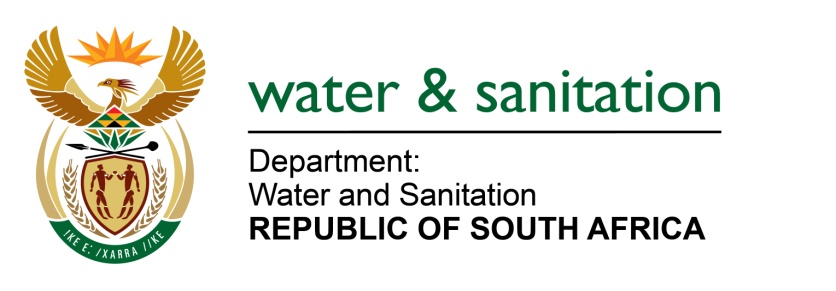 NATIONAL ASSEMBLYFOR WRITTEN REPLYQUESTION NO 2364DATE OF PUBLICATION IN INTERNAL QUESTION PAPER:  28 OCTOBER 2016(INTERNAL QUESTION PAPER NO. 33)2364.	Ms A Steyn (DA) to ask the Minister of Water and Sanitation:With reference to her reply to question 1023 on 5 July 2016, (a) how many boreholes did her department (i) drill, (ii) repair and/or (iii) upgrade since 1 October 2015, (b) what is the exact GPS location of each of the specified boreholes, (c) what were the costs of (i) drilling per meter and/or (ii) refurbishment in each case and (d) was water found at each of the boreholes?										NW2699E---00O00---REPLY:(a) 	A total of 626 boreholes were drilled and a total of 519 	Repaired/Upgraded/Refurbished (refer to table 1 below for details).(b)	Refer to Annexure A for the GPS location of each specified borehole.(c)(i) 	The cost were from R 250 - R 1 455 depending on geological formation and other 	variables.(c)(ii) 	The cost of refurbishment in each case was R 53, 6 million.(d)	No, water was found in all the boreholes excerpt for a few cases in KwaZulu-Natal 	(KZN).			Table 1. List of boreholes per province including costs:---00O00---ProvinceNumber of BoreholesNumber of BoreholesCosts (Rands)Costs (Rands)(d)Water Found(i) Drilled(ii)Repaired(i) Per m drilled(ii) RefurbishedEastern Cape1411R 20,4 MYesWestern Cape-----Northern Cape2347R750-R 1455R 21,7MYesNorth West322105R320YesGauteng-----Limpopo-----Mpumalanga840R 900R 4,0MYesKZN188281R 250 –R350R 7,5MYesFreestate7135R 711YesTOTALS:626513R 53,6 M